HALLOWEEN FUN RUNHOSTED BY THE WES PTOSATURDAY OCTOBER 29,2022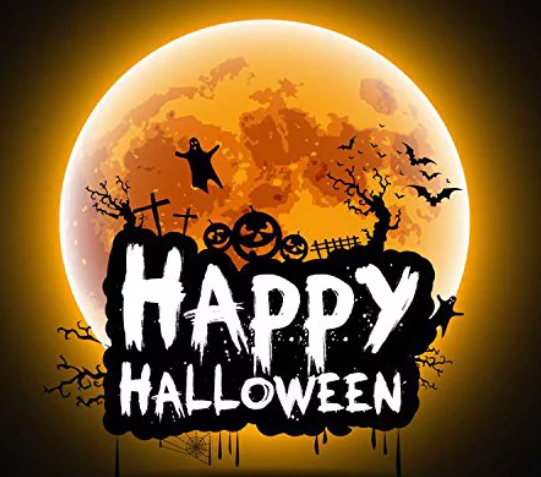 NAME:______________________   AGE:_____ PARENT SIGNATURE___________________AGE GROUPS:5-7     				TROPHIES TO THE TOP 3 IN EACH CATAGORY8-1011-1314-1718 AND UP$5.00 REGISTRATION FEE REGISTRATION. WILL BEGIN AT 9:00 WITH RACE STARTING AT 10:00 IN THE SUPERINTENDENTS PARKING LOT AT THE HIGH SCHOOLCOME DRESSED IN YOUR HALLOWEEN COSTUME NOT MANDATORYFOR MORE INFORMATION YOU MAY CONTACT MRS. JESSICA LEE 601-291-7955, MRS. KESHIA SANDERS 662-417-4232, OR APRIL JOHNSON 662-310-0408